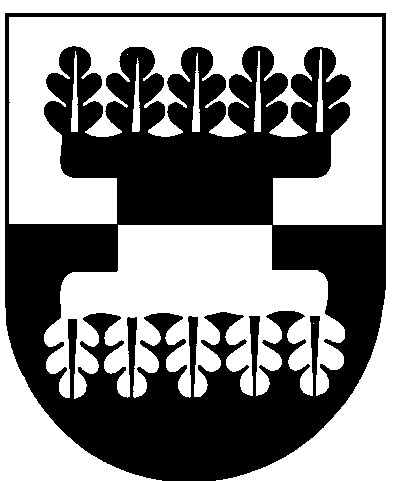 ŠILALĖS RAJONO SAVIVALDYBĖS ADMINISTRACIJOSDIREKTORIUSĮSAKYMASDĖL PAPILDOMŲ LĖŠŲ PASKIRSTYMO SOCIALINĖS REABILITACIJOS  PASLAUGŲ NEĮGALIESIEMS BENDRUOMENĖJE PROJEKTAMS FINANSUOTI  2018 METAIS2018 m. balandžio 20 d. Nr. DĮV-474Šilalė                   Vadovaudamasis Lietuvos Respublikos vietos savivaldos įstatymo 29 straipsnio 8 dalies 2 punktu ir Socialinės reabilitacijos paslaugų neįgaliesiems bendruomenėje projektų atrankos konkurso  organizavimo nuostatų, patvirtintų Lietuvos Respublikos socialinės apsaugos ir darbo ministro 2018 m. kovo 26 d. įsakymu Nr. A1-120 ,,Dėl Lietuvos Respublikos socialinės apsaugos ir darbo ministro 2012 m. liepos 20 d. įsakymo A1-345 ,,Dėl Socialinės reabilitacijos paslaugų neįgaliesiems bendruomenėje projektų atrankos konkurso organizavimo nuostatų, Socialinės reabilitacijos paslaugų neįgaliesiems bendruomenėje projektų vertinimo ir atrankos komisijos darbo organizavimo tvarkos aprašo, Socialinės reabilitacijos paslaugų neįgaliesiems bendruomenėje projektui vykdyti skirtų lėšų pervedimo ir naudojimo sutarties formos patvirtinimo“ pakeitimo“,  65 1 punktu, atsižvelgdamas į Socialinės reabilitacijos paslaugų neįgaliesiems bendruomenėje Šilalės rajono savivaldybės projektų vertinimo ir atrankos komisijos 2018 m. balandžio 18 d. posėdžio protokolą Nr. 4:               1. T v i r t i n u papildomų lėšų Socialinės reabilitacijos paslaugų neįgaliesiems bendruomenėje projektams finansuoti 2018 m. paskirstymą:2. P a v e d u  paskelbti šį įsakymą vietinėje spaudoje ir Šilalės rajono savivaldybės interneto svetainėje www.silale.lt.               Šis įsakymas gali būti skundžiamas Lietuvos Respublikos administracinių bylų teisenos įstatymo nustatyta tvarka.Administracijos direktorius                                                                         Raimundas Vaitiekus  Eil. Nr.Pareiškėjo pavadinimasLėšos iš valstybės biudžeto   (Eur)Eil. Nr.Pareiškėjo pavadinimasLėšos iš valstybės biudžeto   (Eur)1.Šilalės sutrikusios psichikos žmonių globos bendrija598,002.VšĮ Klaipėdos kurčiųjų reabilitacijos centras695,003.VšĮ Šiaulių ir Tauragės regionų aklųjų centras648,004.Šilalės krašto neįgaliųjų sąjunga1418,00Iš viso3359,00